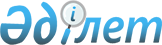 Об установлении единых ставок фиксированного налога по Сарканскому району
					
			Утративший силу
			
			
		
					Решение Сарканского районного маслихата Алматинской области от 30 ноября 2017 года № 27-119. Зарегистрировано Департаментом юстиции Алматинской области 21 декабря 2017 года № 4443. Утратило силу решением Сарканского районного маслихата Алматинской области от 15 июня 2018 года № 40-171
      Сноска. Утратило силу решением Сарканского районного маслихата Алматинской области 15.06.2018 № 40-171 (вводится в действие со дня его первого официального опубликования).
      В соответствии с пунктом 2 статьи 422 Кодекса Республики Казахстан от 10 декабря 2008 года "О налогах и других обязательных платежах в бюджет" (Налоговый Кодекс), Сарканский районный маслихат РЕШИЛ: 
      1. Установить в пределах утвержденных базовых ставок единые ставки фиксированного налога для всех налогоплательщиков, осуществляющих деятельность на территории Сарканского района согласно приложению к настоящему решению. 
      2. Контроль за исполнением настоящего решения возложить на постоянную комиссию Сарканского районного маслихата "По сфере экономики, финансов, налогов и бюджета, развития малого и среднего предпринимательства, аграрных вопросов, экологии".
      3. Настоящее решение вступает в силу со дня государственной регистрации в органах юстиции и вводится в действие по истечении десяти календарных дней после дня его первого официального опубликования. Размеры единых ставок фиксированного налога для всех налогоплательщиков, осуществляющих деятельность на территории Сарканского района
					© 2012. РГП на ПХВ «Институт законодательства и правовой информации Республики Казахстан» Министерства юстиции Республики Казахстан
				
      Председатель сессии

      Сарканского районного маслихата

Ж. Доланбаева

      Секретарь Сарканского районного 

      маслихата

К. Абдрахманов
Приложение к решению  Сарканского районного маслихата  от "30" ноября 2017 года № 27-119
№ п/п
Наименование объекта налогообложения
Размер единых ставок фиксированного налога

(в месячных расчетных показателях)
1
2
3
1.
Игровой автомат без выигрыша, предназначенный для проведения игры с одним игроком
3
2.
Игровой автомат без выигрыша, предназначенный для проведения игры с участием более одного игрока
3
3.
Персональный компьютер, используемый для проведения игры
3
4.
Игровая дорожка
5
5.
Карт
2
6.
Бильярдный стол
5